ΚύπροςΗ προϊστορία της Κύπρου αρχίζει με την πρώτη εμφάνιση του ανθρώπου στο νησί κατά τη 10η χιλιετία π.Χ., σύμφωνα με τα σημερινά δεδομένα, και τελειώνει με το πέρασμα από τη 2η στην 1η χιλιετία π.Χ. και τις απαρχές των κοινωνικοπολιτικών διεργασιών που θα καταλήξουν στην ίδρυση των κυπριακών βασιλείων της ιστορικής περιόδου.Η Προϊστορία της Κύπρου αρχίζει με την Νεολιθική εποχή σε αντίθεση με τον Ελλαδικό χώρο όπου ανακαλύφθηκαν κατάλοιπα ανθρώπινης παρουσίας ήδη από την Παλαιολιθική εποχή.(https://el.wikipedia.org/wiki/Προϊστορία_της_Κύπρου)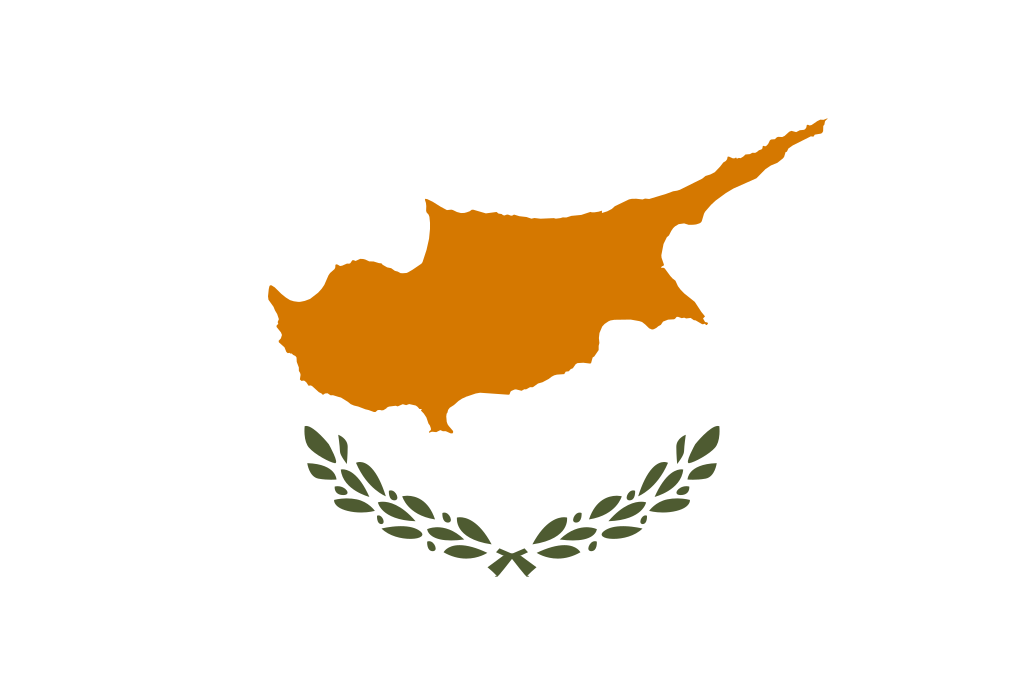 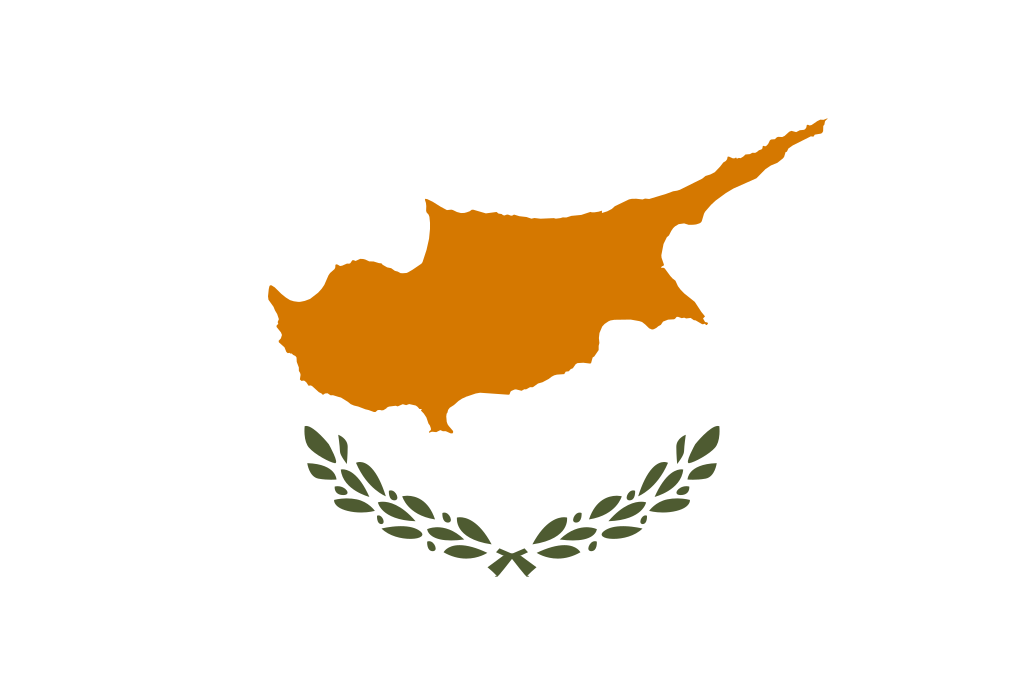 